Конспект занятия по аппликации в старшей группе на тему:« Улицы города».Цель: Воспитывать у детей интерес к окружающему,           развивать наблюдательность (передавать в    аппликации различные по высоте дома), разрезать полоску, сложенную в несколько раз, для окон дома, располагать окна на одном уровне. Учить детей вырезывать деревья симметрично; вырезывать силуэты машин. Закреплять умение работать в коллективе.Раздаточный материал: прямоугольники из цветной бумаги, полоски голубого цвета, прямоугольники черного цвета, квадраты из цветной бумаги, прямоугольники из цветной бумаги с начертанными силуэтами машин, клей, кисточка для клея, клеенка, подставка для кисточек, салфетки, ножницы.Демонстрационный материал: иллюстрации с изображением улиц города.Ход занятия: Воспитатель предлагает детям рассмотреть репродукции с изображением различных улиц города. (Используя фотоматериал и иллюстрации к сказкам).Задать вопрос детям:- Ребята что вы видите на этих картинках? (Ответы детей).- Какой формы дома? (Ответы детей).- Воспитатель обсуждает с детьми, что нарисовано на этих картинках и какого цвета, размера и т.д.- Сегодня мы построим свою улицу. Посмотрите на большом листе бумаги я нарисовала: дороги, небо, травку, но на этой картинке чего-то не хватает, чтобы получилась настоящая улица города. Как вы думаете, чего не хватает? (Ответы детей).- Правильно, нам нужно построить дома, посадить деревья.- Посмотрите, дороги тоже пустые. Давайте вместе сделаем машины.- Дома, деревья, машины, небо и т.д. мы вырежем из бумаги.- Но для начала нашей работы давайте разделимся на три подгруппы:первая подгруппа - будет вырезывать дома;вторая подгруппа - будет вырезывать транспорт;третья подгруппа - будет вырезывать деревья, облака и солнце.Воспитатель объясняет приемы выполнения работы:- Чтобы сделать дома, нужно взять большой прямоугольник любого цвета и полоску голубого цвета. Полоску сложить в несколько раз, а потом разложить и по линиям сгиба разрезать полоску – это будут окошки, потом взять черную полоску и срезать у нее углы с одной стороны – это будет крыша, затем детали склеить вместе и наклеить на большой лист бумаги.- Первая подгруппа может приступать к работе.- Вторая подгруппа может приступать к вырезанию транспорта. Для этого у вас на столе лежат прямоугольники и на них нарисованы силуэты машин, черные квадратики из которых вы вырежете колеса и голубые полоски для окон. Можете приступать  к работе вторая подгруппа.- У третьей подгруппы на столе лежат зеленые прямоугольники, сложенные пополам и на них нарисованы силуэты деревьев. Вырезывать вы будете сами. Из коричневых прямоугольников нужно вырезать стволы для деревьев, нарезав тоненькие полоски. Из голубых прямоугольников и из желтых квадратиков вам нужно вырезать облака и солнце.- Можете приступать к работе.В ходе занятия воспитатель напоминает, как нужно работать с ножницами и клеем. Контролирует выполнение работы детьми, соблюдение необходимой цветовой гаммы, дает советы по созданию деталей рисунка.В конце занятия воспитатель предлагает посмотреть детям на уже готовую картинку и обратить внимание все ли дома получились ровными, аккуратными а, также внимательно посмотрев проверить все остальное. Дети рассматривают свою работу, находят наиболее понравившиеся детали, объясняют свой выбор. Воспитатель хвалит тех детей, у которых дома, машины или деревья получились наиболее аккуратными, красивыми и ровными.Молодцы дети.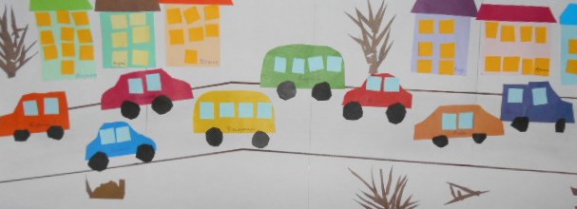 